Deferred payment untill 2020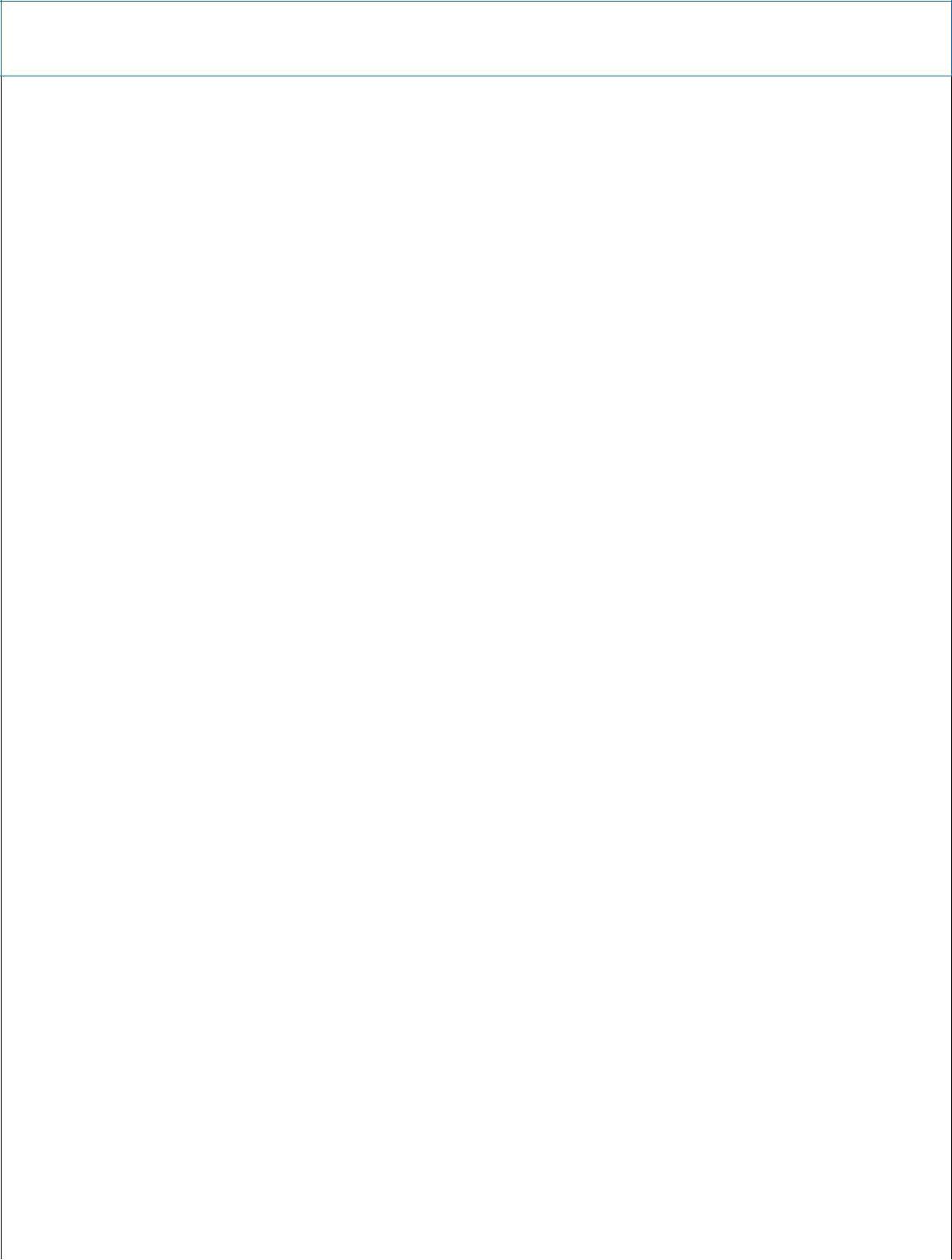 ░░░░░░░░░░░░░░░░░░░░░░░░░░░░░░░░░░░░░░░░░░░░ Секция B Этаж 5 / Section B Floor 5 ░░░░░░░░░░░░░░░░░░░░░░░░░░░░░░░░░░░░░░░░░░░░░░░░░░░░░░░░░░░░░░░░░░░░░░░░░░░░░░░░░░░░░░░░ Секция С Этаж 1 / Section С Floor 1 ░░░░░░░░░░░░░░░░░░░░░░░░░░░░░░░░░░░░░░░░░░░░░░░░░░░░░░░░░░░░░░░░░░░░░░░░░░░░░░░░░░░░░░░░ Секция С Этаж 2 / Section С Floor 2 ░░░░░░░░░░░░░░░░░░░░░░░░░░░░░░░░░░░░░░░░░░░░░░░░░░░░░░░░░░░░░░░░░░░░░░░░░░░░░░░░░░░░░░░░ Секция С Этаж 3 / Section С Floor 3 ░░░░░░░░░░░░░░░░░░░░░░░░░░░░░░░░░░░░░░░░░░░░░░░░░░░░░░░░░░░░░░░░░░░░░░░░░░░░░░░░░░░░░░░░ Секция С Этаж 4 / Section С Floor 4 ░░░░░░░░░░░░░░░░░░░░░░░░░░░░░░░░░░░░░░░░░░░░░░░░░░░░░░░░░░░░░░░░░░░░░░░░░░░░░░░░░░░░░░░░ Секция С Этаж 5 / Section С Floor 5 ░░░░░░░░░░░░░░░░░░░░░░░░░░░░░░░░░░░░░░░░░░░░░░░░░░░░░░░░░░░░░░░░░░░░░░░░░░░░░░░░░░░░░░░░░░ ВХОДЫ "D" "E" "F" - ПОСТРОЕНЫ И СДАНЫ ░░░░░░░░░░░░░░░░░░░░░░░░░░░░░░░░░░░░░░░░░░░░░░░░░░░░░░░░░░░░░░░░░░░░░░░░░░░░░░░░░░░░░░░░░░░░ ВХОДЫ "A" "B" "C" - СРОК СДАЧИ 2020 ГОД ░░░░░░░░░░░░░░░░░░░░░░░░░░░░░░░░░░░░░░░░░░░░░░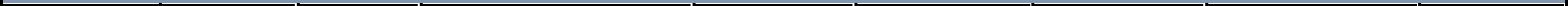 RoomsPrice atPrice at InstallmentPrice at InstallmentPrice for rentPrice for rentRoomsPrice atPrice at InstallmentPrice at InstallmentPrice for rentPrice for rentRoomsPrice atPrice at InstallmentPrice at InstallmentPrice for rentPrice for rentApartment №Apartment №Total areaЧистаяRooms100% paymentplan until 2020 yearplan until 2020 yearЦена наApartment №Apartment №Total areaЧистаяТerracenumberView100% paymentplan until 2020 yearplan until 2020 yearЦена наАпартамент №Апартамент №ОбщаяплощадьТerracenumberViewЦена приЦена при рассрочкеЦена при рассрочкесдачу подсдачу подАпартамент №Апартамент №ОбщаяплощадьТеррасаКоличествоВидЦена приЦена при рассрочкеЦена при рассрочкесдачу подсдачу подплощадьNet areaТеррасаКоличествоВид100% оплатедо 2020 годадо 2020 годанаемплощадьNet areaкомнат100% оплатедо 2020 годадо 2020 годанаемкомнат░░░░░░░░░░░░░░░░░░░░░░░░░░░░░░░░░░░░░░░░░░░░ Секция A Этаж 1 / Section A Floor 1 ░░░░░░░░░░░░░░░░░░░░░░░░░░░░░░░░░░░░░░░░░░░░░░░░░░░░░░░░░░░░░░░░░░░░░░░░░░░░░░░░░░░░░░░░ Секция A Этаж 1 / Section A Floor 1 ░░░░░░░░░░░░░░░░░░░░░░░░░░░░░░░░░░░░░░░░░░░░░░░░░░░░░░░░░░░░░░░░░░░░░░░░░░░░░░░░░░░░░░░░ Секция A Этаж 1 / Section A Floor 1 ░░░░░░░░░░░░░░░░░░░░░░░░░░░░░░░░░░░░░░░░░░░░░░░░░░░░░░░░░░░░░░░░░░░░░░░░░░░░░░░░░░░░░░░░ Секция A Этаж 1 / Section A Floor 1 ░░░░░░░░░░░░░░░░░░░░░░░░░░░░░░░░░░░░░░░░░░░░░░░░░░░░░░░░░░░░░░░░░░░░░░░░░░░░░░░░░░░░░░░░ Секция A Этаж 1 / Section A Floor 1 ░░░░░░░░░░░░░░░░░░░░░░░░░░░░░░░░░░░░░░░░░░░░░░░░░░░░░░░░░░░░░░░░░░░░░░░░░░░░░░░░░░░░░░░░ Секция A Этаж 1 / Section A Floor 1 ░░░░░░░░░░░░░░░░░░░░░░░░░░░░░░░░░░░░░░░░░░░░░░░░░░░░░░░░░░░░░░░░░░░░░░░░░░░░░░░░░░░░░░░░ Секция A Этаж 1 / Section A Floor 1 ░░░░░░░░░░░░░░░░░░░░░░░░░░░░░░░░░░░░░░░░░░░░░░░░░░░░░░░░░░░░░░░░░░░░░░░░░░░░░░░░░░░░░░░░ Секция A Этаж 1 / Section A Floor 1 ░░░░░░░░░░░░░░░░░░░░░░░░░░░░░░░░░░░░░░░░░░░░░░░░░░░░░░░░░░░░░░░░░░░░░░░░░░░░░░░░░░░░░░░░ Секция A Этаж 1 / Section A Floor 1 ░░░░░░░░░░░░░░░░░░░░░░░░░░░░░░░░░░░░░░░░░░░░░░░░░░░░░░░░░░░░░░░░░░░░░░░░░░░░░░░░░░░░░░░░ Секция A Этаж 1 / Section A Floor 1 ░░░░░░░░░░░░░░░░░░░░░░░░░░░░░░░░░░░░░░░░░░░░░░░░░░░░░░░░░░░░░░░░░░░░░░░░░░░░░░░░░░░░░░░░ Секция A Этаж 1 / Section A Floor 1 ░░░░░░░░░░░░░░░░░░░░░░░░░░░░░░░░░░░░░░░░░░░░░░░░░░░░░░░░░░░░░░░░░░░░░░░░░░░░░░░░░░░░░░░░ Секция A Этаж 1 / Section A Floor 1 ░░░░░░░░░░░░░░░░░░░░░░░░░░░░░░░░░░░░░░░░░░░░░░░░░░░░░░░░░░░░░░░░░░░░░░░░░░░░░░░░░░░░░░░░ Секция A Этаж 1 / Section A Floor 1 ░░░░░░░░░░░░░░░░░░░░░░░░░░░░░░░░░░░░░░░░░░░░░░░░░░░░░░░░░░░░░░░░░░░░░░░░░░░░░░░░░░░░░░░░ Секция A Этаж 1 / Section A Floor 1 ░░░░░░░░░░░░░░░░░░░░░░░░░░░░░░░░░░░░░░░░░░░░░░░░░░░░░░░░░░░░░░░░░░░░░░░░░░░░░░░░░░░░░░░░ Секция A Этаж 1 / Section A Floor 1 ░░░░░░░░░░░░░░░░░░░░░░░░░░░░░░░░░░░░░░░░░░░░░░░░░░░░░░░░░░░░░░░░░░░░░░░░░░░░░░░░░░░░░░░░ Секция A Этаж 1 / Section A Floor 1 ░░░░░░░░░░░░░░░░░░░░░░░░░░░░░░░░░░░░░░░░░░░░░░░░░░░░░░░░░░░░░░░░░░░░░░░░░░░░░░░░░░░░░░░░ Секция A Этаж 1 / Section A Floor 1 ░░░░░░░░░░░░░░░░░░░░░░░░░░░░░░░░░░░░░░░░░░░░░░░░░░░░░░░░░░░░░░░░░░░░░░░░░░░░░░░░░░░░░░░░ Секция A Этаж 1 / Section A Floor 1 ░░░░░░░░░░░░░░░░░░░░░░░░░░░░░░░░░░░░░░░░░░░░░░░░░░░░░░░░░░░░░░░░░░░░░░░░░░░░░░░░░░░░░░░░ Секция A Этаж 1 / Section A Floor 1 ░░░░░░░░░░░░░░░░░░░░░░░░░░░░░░░░░░░░░░░░░░░░░░░░░░░░░░░░░░░░░░░░░░░░░░░░░░░░░░░░░░░░░░░░ Секция A Этаж 1 / Section A Floor 1 ░░░░░░░░░░░░░░░░░░░░░░░░░░░░░░░░░░░░░░░░░░░░░░░░░░░░░░░░░░░░░░░░░░░░░░░░░░░░░░░░░░░░░░░░ Секция A Этаж 1 / Section A Floor 1 ░░░░░░░░░░░░░░░░░░░░░░░░░░░░░░░░░░░░░░░░░░░░А10181.2672.7313.1213.123 / 2-bedroomБассейн/PoolБассейн/PoolПродан / SOLDПродан / SOLDА10243.6639.529.769.761 / StudioГоры/MountainГоры/MountainГоры/MountainПродан / SOLDПродан / SOLDА10346.4541.899.199.192 / 1-bedroomГоры/MountainГоры/MountainГоры/MountainПродан / SOLDПродан / SOLDА10459.3452.704.504.502 / 1-bedroomГоры/MountainГоры/MountainГоры/MountainПродан / SOLDПродан / SOLDА10584.7576.2816.6516.653 / 2-bedroomБассейн/PoolБассейн/PoolПродан / SOLDПродан / SOLDА10648.9143.919.389.381 / StudioБассейн/PoolБассейн/PoolПродан / SOLDПродан / SOLD░░░░░░░░░░░░░░░░░░░░░░░░░░░░░░░░░░░░░░░░░░░░ Секция A Этаж 2 / Section A Floor 2 ░░░░░░░░░░░░░░░░░░░░░░░░░░░░░░░░░░░░░░░░░░░░░░░░░░░░░░░░░░░░░░░░░░░░░░░░░░░░░░░░░░░░░░░░ Секция A Этаж 2 / Section A Floor 2 ░░░░░░░░░░░░░░░░░░░░░░░░░░░░░░░░░░░░░░░░░░░░░░░░░░░░░░░░░░░░░░░░░░░░░░░░░░░░░░░░░░░░░░░░ Секция A Этаж 2 / Section A Floor 2 ░░░░░░░░░░░░░░░░░░░░░░░░░░░░░░░░░░░░░░░░░░░░░░░░░░░░░░░░░░░░░░░░░░░░░░░░░░░░░░░░░░░░░░░░ Секция A Этаж 2 / Section A Floor 2 ░░░░░░░░░░░░░░░░░░░░░░░░░░░░░░░░░░░░░░░░░░░░░░░░░░░░░░░░░░░░░░░░░░░░░░░░░░░░░░░░░░░░░░░░ Секция A Этаж 2 / Section A Floor 2 ░░░░░░░░░░░░░░░░░░░░░░░░░░░░░░░░░░░░░░░░░░░░░░░░░░░░░░░░░░░░░░░░░░░░░░░░░░░░░░░░░░░░░░░░ Секция A Этаж 2 / Section A Floor 2 ░░░░░░░░░░░░░░░░░░░░░░░░░░░░░░░░░░░░░░░░░░░░░░░░░░░░░░░░░░░░░░░░░░░░░░░░░░░░░░░░░░░░░░░░ Секция A Этаж 2 / Section A Floor 2 ░░░░░░░░░░░░░░░░░░░░░░░░░░░░░░░░░░░░░░░░░░░░░░░░░░░░░░░░░░░░░░░░░░░░░░░░░░░░░░░░░░░░░░░░ Секция A Этаж 2 / Section A Floor 2 ░░░░░░░░░░░░░░░░░░░░░░░░░░░░░░░░░░░░░░░░░░░░░░░░░░░░░░░░░░░░░░░░░░░░░░░░░░░░░░░░░░░░░░░░ Секция A Этаж 2 / Section A Floor 2 ░░░░░░░░░░░░░░░░░░░░░░░░░░░░░░░░░░░░░░░░░░░░░░░░░░░░░░░░░░░░░░░░░░░░░░░░░░░░░░░░░░░░░░░░ Секция A Этаж 2 / Section A Floor 2 ░░░░░░░░░░░░░░░░░░░░░░░░░░░░░░░░░░░░░░░░░░░░░░░░░░░░░░░░░░░░░░░░░░░░░░░░░░░░░░░░░░░░░░░░ Секция A Этаж 2 / Section A Floor 2 ░░░░░░░░░░░░░░░░░░░░░░░░░░░░░░░░░░░░░░░░░░░░░░░░░░░░░░░░░░░░░░░░░░░░░░░░░░░░░░░░░░░░░░░░ Секция A Этаж 2 / Section A Floor 2 ░░░░░░░░░░░░░░░░░░░░░░░░░░░░░░░░░░░░░░░░░░░░░░░░░░░░░░░░░░░░░░░░░░░░░░░░░░░░░░░░░░░░░░░░ Секция A Этаж 2 / Section A Floor 2 ░░░░░░░░░░░░░░░░░░░░░░░░░░░░░░░░░░░░░░░░░░░░░░░░░░░░░░░░░░░░░░░░░░░░░░░░░░░░░░░░░░░░░░░░ Секция A Этаж 2 / Section A Floor 2 ░░░░░░░░░░░░░░░░░░░░░░░░░░░░░░░░░░░░░░░░░░░░░░░░░░░░░░░░░░░░░░░░░░░░░░░░░░░░░░░░░░░░░░░░ Секция A Этаж 2 / Section A Floor 2 ░░░░░░░░░░░░░░░░░░░░░░░░░░░░░░░░░░░░░░░░░░░░░░░░░░░░░░░░░░░░░░░░░░░░░░░░░░░░░░░░░░░░░░░░ Секция A Этаж 2 / Section A Floor 2 ░░░░░░░░░░░░░░░░░░░░░░░░░░░░░░░░░░░░░░░░░░░░░░░░░░░░░░░░░░░░░░░░░░░░░░░░░░░░░░░░░░░░░░░░ Секция A Этаж 2 / Section A Floor 2 ░░░░░░░░░░░░░░░░░░░░░░░░░░░░░░░░░░░░░░░░░░░░░░░░░░░░░░░░░░░░░░░░░░░░░░░░░░░░░░░░░░░░░░░░ Секция A Этаж 2 / Section A Floor 2 ░░░░░░░░░░░░░░░░░░░░░░░░░░░░░░░░░░░░░░░░░░░░░░░░░░░░░░░░░░░░░░░░░░░░░░░░░░░░░░░░░░░░░░░░ Секция A Этаж 2 / Section A Floor 2 ░░░░░░░░░░░░░░░░░░░░░░░░░░░░░░░░░░░░░░░░░░░░░░░░░░░░░░░░░░░░░░░░░░░░░░░░░░░░░░░░░░░░░░░░ Секция A Этаж 2 / Section A Floor 2 ░░░░░░░░░░░░░░░░░░░░░░░░░░░░░░░░░░░░░░░░░░░░░░░░░░░░░░░░░░░░░░░░░░░░░░░░░░░░░░░░░░░░░░░░ Секция A Этаж 2 / Section A Floor 2 ░░░░░░░░░░░░░░░░░░░░░░░░░░░░░░░░░░░░░░░░░░░░А20147.1340.672 / 1-bedroomМоре/SeaМоре/SeaПродан / SOLDА202А20234.6930.101 / StudioГоры/MountainГоры/MountainГоры/Mountain31,527 €33,719 €33,719 €61-97€ / 24h61-97€ / 24hА203А20331.0426.931 / StudioГоры/MountainГоры/MountainГоры/Mountain28,210 €30,171 €30,171 €61-97€ / 24h61-97€ / 24hА204А20438.9433.792 / 1-bedroomГоры/MountainГоры/MountainГоры/Mountain35,436 €37,862 €37,862 €89-121€ / 24h89-121€ / 24hА205А20544.0038.182 / 1-bedroomГоры/MountainГоры/MountainГоры/Mountain39,600 €42,310 €42,310 €89-121€ / 24h89-121€ / 24hА20649.8543.252 / 1-bedroomМоре/SeaМоре/SeaПродан / SOLDА207А20769.4460.253 / 2-bedroomМоре/SeaМоре/Sea68,051 €70,718 €70,718 €113-162€ / 24h113-162€ / 24hА20869.3159.813 / 2-bedroomМоре/SeaМоре/SeaПродан / SOLDА209А20949.9043.062 / 1-bedroomМоре/SeaМоре/Sea47,335 €50,898 €50,898 €89 -121€ / 24h89 -121€ / 24h░░░░░░░░░░░░░░░░░░░░░░░░░░░░░░░░░░░░░░░░░░░░ Секция A Этаж 3 / Section A Floor 3 ░░░░░░░░░░░░░░░░░░░░░░░░░░░░░░░░░░░░░░░░░░░░░░░░░░░░░░░░░░░░░░░░░░░░░░░░░░░░░░░░░░░░░░░░ Секция A Этаж 3 / Section A Floor 3 ░░░░░░░░░░░░░░░░░░░░░░░░░░░░░░░░░░░░░░░░░░░░░░░░░░░░░░░░░░░░░░░░░░░░░░░░░░░░░░░░░░░░░░░░ Секция A Этаж 3 / Section A Floor 3 ░░░░░░░░░░░░░░░░░░░░░░░░░░░░░░░░░░░░░░░░░░░░░░░░░░░░░░░░░░░░░░░░░░░░░░░░░░░░░░░░░░░░░░░░ Секция A Этаж 3 / Section A Floor 3 ░░░░░░░░░░░░░░░░░░░░░░░░░░░░░░░░░░░░░░░░░░░░░░░░░░░░░░░░░░░░░░░░░░░░░░░░░░░░░░░░░░░░░░░░ Секция A Этаж 3 / Section A Floor 3 ░░░░░░░░░░░░░░░░░░░░░░░░░░░░░░░░░░░░░░░░░░░░░░░░░░░░░░░░░░░░░░░░░░░░░░░░░░░░░░░░░░░░░░░░ Секция A Этаж 3 / Section A Floor 3 ░░░░░░░░░░░░░░░░░░░░░░░░░░░░░░░░░░░░░░░░░░░░░░░░░░░░░░░░░░░░░░░░░░░░░░░░░░░░░░░░░░░░░░░░ Секция A Этаж 3 / Section A Floor 3 ░░░░░░░░░░░░░░░░░░░░░░░░░░░░░░░░░░░░░░░░░░░░░░░░░░░░░░░░░░░░░░░░░░░░░░░░░░░░░░░░░░░░░░░░ Секция A Этаж 3 / Section A Floor 3 ░░░░░░░░░░░░░░░░░░░░░░░░░░░░░░░░░░░░░░░░░░░░░░░░░░░░░░░░░░░░░░░░░░░░░░░░░░░░░░░░░░░░░░░░ Секция A Этаж 3 / Section A Floor 3 ░░░░░░░░░░░░░░░░░░░░░░░░░░░░░░░░░░░░░░░░░░░░░░░░░░░░░░░░░░░░░░░░░░░░░░░░░░░░░░░░░░░░░░░░ Секция A Этаж 3 / Section A Floor 3 ░░░░░░░░░░░░░░░░░░░░░░░░░░░░░░░░░░░░░░░░░░░░░░░░░░░░░░░░░░░░░░░░░░░░░░░░░░░░░░░░░░░░░░░░ Секция A Этаж 3 / Section A Floor 3 ░░░░░░░░░░░░░░░░░░░░░░░░░░░░░░░░░░░░░░░░░░░░░░░░░░░░░░░░░░░░░░░░░░░░░░░░░░░░░░░░░░░░░░░░ Секция A Этаж 3 / Section A Floor 3 ░░░░░░░░░░░░░░░░░░░░░░░░░░░░░░░░░░░░░░░░░░░░░░░░░░░░░░░░░░░░░░░░░░░░░░░░░░░░░░░░░░░░░░░░ Секция A Этаж 3 / Section A Floor 3 ░░░░░░░░░░░░░░░░░░░░░░░░░░░░░░░░░░░░░░░░░░░░░░░░░░░░░░░░░░░░░░░░░░░░░░░░░░░░░░░░░░░░░░░░ Секция A Этаж 3 / Section A Floor 3 ░░░░░░░░░░░░░░░░░░░░░░░░░░░░░░░░░░░░░░░░░░░░░░░░░░░░░░░░░░░░░░░░░░░░░░░░░░░░░░░░░░░░░░░░ Секция A Этаж 3 / Section A Floor 3 ░░░░░░░░░░░░░░░░░░░░░░░░░░░░░░░░░░░░░░░░░░░░░░░░░░░░░░░░░░░░░░░░░░░░░░░░░░░░░░░░░░░░░░░░ Секция A Этаж 3 / Section A Floor 3 ░░░░░░░░░░░░░░░░░░░░░░░░░░░░░░░░░░░░░░░░░░░░░░░░░░░░░░░░░░░░░░░░░░░░░░░░░░░░░░░░░░░░░░░░ Секция A Этаж 3 / Section A Floor 3 ░░░░░░░░░░░░░░░░░░░░░░░░░░░░░░░░░░░░░░░░░░░░░░░░░░░░░░░░░░░░░░░░░░░░░░░░░░░░░░░░░░░░░░░░ Секция A Этаж 3 / Section A Floor 3 ░░░░░░░░░░░░░░░░░░░░░░░░░░░░░░░░░░░░░░░░░░░░░░░░░░░░░░░░░░░░░░░░░░░░░░░░░░░░░░░░░░░░░░░░ Секция A Этаж 3 / Section A Floor 3 ░░░░░░░░░░░░░░░░░░░░░░░░░░░░░░░░░░░░░░░░░░░░░░░░░░░░░░░░░░░░░░░░░░░░░░░░░░░░░░░░░░░░░░░░ Секция A Этаж 3 / Section A Floor 3 ░░░░░░░░░░░░░░░░░░░░░░░░░░░░░░░░░░░░░░░░░░░░░░░░░░░░░░░░░░░░░░░░░░░░░░░░░░░░░░░░░░░░░░░░ Секция A Этаж 3 / Section A Floor 3 ░░░░░░░░░░░░░░░░░░░░░░░░░░░░░░░░░░░░░░░░░░░░А30147.1340.672 / 1-bedroomБассейн/PoolБассейн/PoolПродан / SOLDА30234.6930.101 / StudioГоры/MountainГоры/MountainГоры/MountainПродан / SOLDА30331.0426.931 / StudioГоры/MountainГоры/MountainГоры/MountainПродан / SOLDА304А30438.9433.792 / 1-bedroomГоры/MountainГоры/MountainГоры/Mountain36,604 €39,112 €39,112 €89-121€ / 24h89-121€ / 24hА305А30544.0038.182 / 1-bedroomГоры/MountainГоры/MountainГоры/Mountain39,600 €42,310 €42,310 €89-121€ / 24h89-121€ / 24hА30649.8543.252 / 1-bedroomМоре/SeaМоре/SeaПродан / SOLDА307А30769.4460.253 / 2-bedroomМоре/SeaМоре/Sea69,440 €72,161 €72,161 €113-162€ / 24h113-162€ / 24hА30869.3159.813 / 2-bedroomБассейн/PoolБассейн/PoolПродан / SOLDА30949.9043.062 / 1-bedroomБассейн/PoolБассейн/PoolПродан / SOLD░░░░░░░░░░░░░░░░░░░░░░░░░░░░░░░░░░░░░░░░░░░░ Секция A Этаж 4 / Section A Floor 4 ░░░░░░░░░░░░░░░░░░░░░░░░░░░░░░░░░░░░░░░░░░░░░░░░░░░░░░░░░░░░░░░░░░░░░░░░░░░░░░░░░░░░░░░░ Секция A Этаж 4 / Section A Floor 4 ░░░░░░░░░░░░░░░░░░░░░░░░░░░░░░░░░░░░░░░░░░░░░░░░░░░░░░░░░░░░░░░░░░░░░░░░░░░░░░░░░░░░░░░░ Секция A Этаж 4 / Section A Floor 4 ░░░░░░░░░░░░░░░░░░░░░░░░░░░░░░░░░░░░░░░░░░░░░░░░░░░░░░░░░░░░░░░░░░░░░░░░░░░░░░░░░░░░░░░░ Секция A Этаж 4 / Section A Floor 4 ░░░░░░░░░░░░░░░░░░░░░░░░░░░░░░░░░░░░░░░░░░░░░░░░░░░░░░░░░░░░░░░░░░░░░░░░░░░░░░░░░░░░░░░░ Секция A Этаж 4 / Section A Floor 4 ░░░░░░░░░░░░░░░░░░░░░░░░░░░░░░░░░░░░░░░░░░░░░░░░░░░░░░░░░░░░░░░░░░░░░░░░░░░░░░░░░░░░░░░░ Секция A Этаж 4 / Section A Floor 4 ░░░░░░░░░░░░░░░░░░░░░░░░░░░░░░░░░░░░░░░░░░░░░░░░░░░░░░░░░░░░░░░░░░░░░░░░░░░░░░░░░░░░░░░░ Секция A Этаж 4 / Section A Floor 4 ░░░░░░░░░░░░░░░░░░░░░░░░░░░░░░░░░░░░░░░░░░░░░░░░░░░░░░░░░░░░░░░░░░░░░░░░░░░░░░░░░░░░░░░░ Секция A Этаж 4 / Section A Floor 4 ░░░░░░░░░░░░░░░░░░░░░░░░░░░░░░░░░░░░░░░░░░░░░░░░░░░░░░░░░░░░░░░░░░░░░░░░░░░░░░░░░░░░░░░░ Секция A Этаж 4 / Section A Floor 4 ░░░░░░░░░░░░░░░░░░░░░░░░░░░░░░░░░░░░░░░░░░░░░░░░░░░░░░░░░░░░░░░░░░░░░░░░░░░░░░░░░░░░░░░░ Секция A Этаж 4 / Section A Floor 4 ░░░░░░░░░░░░░░░░░░░░░░░░░░░░░░░░░░░░░░░░░░░░░░░░░░░░░░░░░░░░░░░░░░░░░░░░░░░░░░░░░░░░░░░░ Секция A Этаж 4 / Section A Floor 4 ░░░░░░░░░░░░░░░░░░░░░░░░░░░░░░░░░░░░░░░░░░░░░░░░░░░░░░░░░░░░░░░░░░░░░░░░░░░░░░░░░░░░░░░░ Секция A Этаж 4 / Section A Floor 4 ░░░░░░░░░░░░░░░░░░░░░░░░░░░░░░░░░░░░░░░░░░░░░░░░░░░░░░░░░░░░░░░░░░░░░░░░░░░░░░░░░░░░░░░░ Секция A Этаж 4 / Section A Floor 4 ░░░░░░░░░░░░░░░░░░░░░░░░░░░░░░░░░░░░░░░░░░░░░░░░░░░░░░░░░░░░░░░░░░░░░░░░░░░░░░░░░░░░░░░░ Секция A Этаж 4 / Section A Floor 4 ░░░░░░░░░░░░░░░░░░░░░░░░░░░░░░░░░░░░░░░░░░░░░░░░░░░░░░░░░░░░░░░░░░░░░░░░░░░░░░░░░░░░░░░░ Секция A Этаж 4 / Section A Floor 4 ░░░░░░░░░░░░░░░░░░░░░░░░░░░░░░░░░░░░░░░░░░░░░░░░░░░░░░░░░░░░░░░░░░░░░░░░░░░░░░░░░░░░░░░░ Секция A Этаж 4 / Section A Floor 4 ░░░░░░░░░░░░░░░░░░░░░░░░░░░░░░░░░░░░░░░░░░░░░░░░░░░░░░░░░░░░░░░░░░░░░░░░░░░░░░░░░░░░░░░░ Секция A Этаж 4 / Section A Floor 4 ░░░░░░░░░░░░░░░░░░░░░░░░░░░░░░░░░░░░░░░░░░░░░░░░░░░░░░░░░░░░░░░░░░░░░░░░░░░░░░░░░░░░░░░░ Секция A Этаж 4 / Section A Floor 4 ░░░░░░░░░░░░░░░░░░░░░░░░░░░░░░░░░░░░░░░░░░░░░░░░░░░░░░░░░░░░░░░░░░░░░░░░░░░░░░░░░░░░░░░░ Секция A Этаж 4 / Section A Floor 4 ░░░░░░░░░░░░░░░░░░░░░░░░░░░░░░░░░░░░░░░░░░░░░░░░░░░░░░░░░░░░░░░░░░░░░░░░░░░░░░░░░░░░░░░░ Секция A Этаж 4 / Section A Floor 4 ░░░░░░░░░░░░░░░░░░░░░░░░░░░░░░░░░░░░░░░░░░░░░░░░░░░░░░░░░░░░░░░░░░░░░░░░░░░░░░░░░░░░░░░░ Секция A Этаж 4 / Section A Floor 4 ░░░░░░░░░░░░░░░░░░░░░░░░░░░░░░░░░░░░░░░░░░░░А401101.1087.563 / 2-bedroomМоре/SeaМоре/SeaПродан / SOLDПродан / SOLDА40248.9243.062 / 1-bedroomГоры/MountainГоры/MountainГоры/MountainПродан / SOLDПродан / SOLDА40365.0457.252 / 1-bedroomМоре/SeaМоре/SeaПродан / SOLDПродан / SOLDА404135.10118.643 / 2-bedroomБассейн/PoolБассейн/PoolПродан / SOLDПродан / SOLD░░░░░░░░░░░░░░░░░░░░░░░░░░░░░░░░░░░░░░░░░░░░ Секция A Этаж 5 / Section A Floor 5 ░░░░░░░░░░░░░░░░░░░░░░░░░░░░░░░░░░░░░░░░░░░░░░░░░░░░░░░░░░░░░░░░░░░░░░░░░░░░░░░░░░░░░░░░ Секция A Этаж 5 / Section A Floor 5 ░░░░░░░░░░░░░░░░░░░░░░░░░░░░░░░░░░░░░░░░░░░░░░░░░░░░░░░░░░░░░░░░░░░░░░░░░░░░░░░░░░░░░░░░ Секция A Этаж 5 / Section A Floor 5 ░░░░░░░░░░░░░░░░░░░░░░░░░░░░░░░░░░░░░░░░░░░░░░░░░░░░░░░░░░░░░░░░░░░░░░░░░░░░░░░░░░░░░░░░ Секция A Этаж 5 / Section A Floor 5 ░░░░░░░░░░░░░░░░░░░░░░░░░░░░░░░░░░░░░░░░░░░░░░░░░░░░░░░░░░░░░░░░░░░░░░░░░░░░░░░░░░░░░░░░ Секция A Этаж 5 / Section A Floor 5 ░░░░░░░░░░░░░░░░░░░░░░░░░░░░░░░░░░░░░░░░░░░░░░░░░░░░░░░░░░░░░░░░░░░░░░░░░░░░░░░░░░░░░░░░ Секция A Этаж 5 / Section A Floor 5 ░░░░░░░░░░░░░░░░░░░░░░░░░░░░░░░░░░░░░░░░░░░░░░░░░░░░░░░░░░░░░░░░░░░░░░░░░░░░░░░░░░░░░░░░ Секция A Этаж 5 / Section A Floor 5 ░░░░░░░░░░░░░░░░░░░░░░░░░░░░░░░░░░░░░░░░░░░░░░░░░░░░░░░░░░░░░░░░░░░░░░░░░░░░░░░░░░░░░░░░ Секция A Этаж 5 / Section A Floor 5 ░░░░░░░░░░░░░░░░░░░░░░░░░░░░░░░░░░░░░░░░░░░░░░░░░░░░░░░░░░░░░░░░░░░░░░░░░░░░░░░░░░░░░░░░ Секция A Этаж 5 / Section A Floor 5 ░░░░░░░░░░░░░░░░░░░░░░░░░░░░░░░░░░░░░░░░░░░░░░░░░░░░░░░░░░░░░░░░░░░░░░░░░░░░░░░░░░░░░░░░ Секция A Этаж 5 / Section A Floor 5 ░░░░░░░░░░░░░░░░░░░░░░░░░░░░░░░░░░░░░░░░░░░░░░░░░░░░░░░░░░░░░░░░░░░░░░░░░░░░░░░░░░░░░░░░ Секция A Этаж 5 / Section A Floor 5 ░░░░░░░░░░░░░░░░░░░░░░░░░░░░░░░░░░░░░░░░░░░░░░░░░░░░░░░░░░░░░░░░░░░░░░░░░░░░░░░░░░░░░░░░ Секция A Этаж 5 / Section A Floor 5 ░░░░░░░░░░░░░░░░░░░░░░░░░░░░░░░░░░░░░░░░░░░░░░░░░░░░░░░░░░░░░░░░░░░░░░░░░░░░░░░░░░░░░░░░ Секция A Этаж 5 / Section A Floor 5 ░░░░░░░░░░░░░░░░░░░░░░░░░░░░░░░░░░░░░░░░░░░░░░░░░░░░░░░░░░░░░░░░░░░░░░░░░░░░░░░░░░░░░░░░ Секция A Этаж 5 / Section A Floor 5 ░░░░░░░░░░░░░░░░░░░░░░░░░░░░░░░░░░░░░░░░░░░░░░░░░░░░░░░░░░░░░░░░░░░░░░░░░░░░░░░░░░░░░░░░ Секция A Этаж 5 / Section A Floor 5 ░░░░░░░░░░░░░░░░░░░░░░░░░░░░░░░░░░░░░░░░░░░░░░░░░░░░░░░░░░░░░░░░░░░░░░░░░░░░░░░░░░░░░░░░ Секция A Этаж 5 / Section A Floor 5 ░░░░░░░░░░░░░░░░░░░░░░░░░░░░░░░░░░░░░░░░░░░░░░░░░░░░░░░░░░░░░░░░░░░░░░░░░░░░░░░░░░░░░░░░ Секция A Этаж 5 / Section A Floor 5 ░░░░░░░░░░░░░░░░░░░░░░░░░░░░░░░░░░░░░░░░░░░░░░░░░░░░░░░░░░░░░░░░░░░░░░░░░░░░░░░░░░░░░░░░ Секция A Этаж 5 / Section A Floor 5 ░░░░░░░░░░░░░░░░░░░░░░░░░░░░░░░░░░░░░░░░░░░░░░░░░░░░░░░░░░░░░░░░░░░░░░░░░░░░░░░░░░░░░░░░ Секция A Этаж 5 / Section A Floor 5 ░░░░░░░░░░░░░░░░░░░░░░░░░░░░░░░░░░░░░░░░░░░░░░░░░░░░░░░░░░░░░░░░░░░░░░░░░░░░░░░░░░░░░░░░ Секция A Этаж 5 / Section A Floor 5 ░░░░░░░░░░░░░░░░░░░░░░░░░░░░░░░░░░░░░░░░░░░░░░░░░░░░░░░░░░░░░░░░░░░░░░░░░░░░░░░░░░░░░░░░ Секция A Этаж 5 / Section A Floor 5 ░░░░░░░░░░░░░░░░░░░░░░░░░░░░░░░░░░░░░░░░░░░░А50152.6246.5426,97 - покривна тераса26,97 - покривна тераса26,97 - покривна тераса2 / 1-bedroomМоре/SeaМоре/SeaПродан / SOLDПродан / SOLDА502106.8594.5864,23 - покривна тераса64,23 - покривна тераса64,23 - покривна тераса3 / 2-bedroomМоре/SeaМоре/SeaПродан / SOLDПродан / SOLD░░░░░░░░░░░░░░░░░░░░░░░░░░░░░░░░░░░░░░░░░░░░ Секция B Этаж 1 / Section B Floor 1 ░░░░░░░░░░░░░░░░░░░░░░░░░░░░░░░░░░░░░░░░░░░░░░░░░░░░░░░░░░░░░░░░░░░░░░░░░░░░░░░░░░░░░░░░ Секция B Этаж 1 / Section B Floor 1 ░░░░░░░░░░░░░░░░░░░░░░░░░░░░░░░░░░░░░░░░░░░░░░░░░░░░░░░░░░░░░░░░░░░░░░░░░░░░░░░░░░░░░░░░ Секция B Этаж 1 / Section B Floor 1 ░░░░░░░░░░░░░░░░░░░░░░░░░░░░░░░░░░░░░░░░░░░░░░░░░░░░░░░░░░░░░░░░░░░░░░░░░░░░░░░░░░░░░░░░ Секция B Этаж 1 / Section B Floor 1 ░░░░░░░░░░░░░░░░░░░░░░░░░░░░░░░░░░░░░░░░░░░░░░░░░░░░░░░░░░░░░░░░░░░░░░░░░░░░░░░░░░░░░░░░ Секция B Этаж 1 / Section B Floor 1 ░░░░░░░░░░░░░░░░░░░░░░░░░░░░░░░░░░░░░░░░░░░░░░░░░░░░░░░░░░░░░░░░░░░░░░░░░░░░░░░░░░░░░░░░ Секция B Этаж 1 / Section B Floor 1 ░░░░░░░░░░░░░░░░░░░░░░░░░░░░░░░░░░░░░░░░░░░░░░░░░░░░░░░░░░░░░░░░░░░░░░░░░░░░░░░░░░░░░░░░ Секция B Этаж 1 / Section B Floor 1 ░░░░░░░░░░░░░░░░░░░░░░░░░░░░░░░░░░░░░░░░░░░░░░░░░░░░░░░░░░░░░░░░░░░░░░░░░░░░░░░░░░░░░░░░ Секция B Этаж 1 / Section B Floor 1 ░░░░░░░░░░░░░░░░░░░░░░░░░░░░░░░░░░░░░░░░░░░░░░░░░░░░░░░░░░░░░░░░░░░░░░░░░░░░░░░░░░░░░░░░ Секция B Этаж 1 / Section B Floor 1 ░░░░░░░░░░░░░░░░░░░░░░░░░░░░░░░░░░░░░░░░░░░░░░░░░░░░░░░░░░░░░░░░░░░░░░░░░░░░░░░░░░░░░░░░ Секция B Этаж 1 / Section B Floor 1 ░░░░░░░░░░░░░░░░░░░░░░░░░░░░░░░░░░░░░░░░░░░░░░░░░░░░░░░░░░░░░░░░░░░░░░░░░░░░░░░░░░░░░░░░ Секция B Этаж 1 / Section B Floor 1 ░░░░░░░░░░░░░░░░░░░░░░░░░░░░░░░░░░░░░░░░░░░░░░░░░░░░░░░░░░░░░░░░░░░░░░░░░░░░░░░░░░░░░░░░ Секция B Этаж 1 / Section B Floor 1 ░░░░░░░░░░░░░░░░░░░░░░░░░░░░░░░░░░░░░░░░░░░░░░░░░░░░░░░░░░░░░░░░░░░░░░░░░░░░░░░░░░░░░░░░ Секция B Этаж 1 / Section B Floor 1 ░░░░░░░░░░░░░░░░░░░░░░░░░░░░░░░░░░░░░░░░░░░░░░░░░░░░░░░░░░░░░░░░░░░░░░░░░░░░░░░░░░░░░░░░ Секция B Этаж 1 / Section B Floor 1 ░░░░░░░░░░░░░░░░░░░░░░░░░░░░░░░░░░░░░░░░░░░░░░░░░░░░░░░░░░░░░░░░░░░░░░░░░░░░░░░░░░░░░░░░ Секция B Этаж 1 / Section B Floor 1 ░░░░░░░░░░░░░░░░░░░░░░░░░░░░░░░░░░░░░░░░░░░░░░░░░░░░░░░░░░░░░░░░░░░░░░░░░░░░░░░░░░░░░░░░ Секция B Этаж 1 / Section B Floor 1 ░░░░░░░░░░░░░░░░░░░░░░░░░░░░░░░░░░░░░░░░░░░░░░░░░░░░░░░░░░░░░░░░░░░░░░░░░░░░░░░░░░░░░░░░ Секция B Этаж 1 / Section B Floor 1 ░░░░░░░░░░░░░░░░░░░░░░░░░░░░░░░░░░░░░░░░░░░░░░░░░░░░░░░░░░░░░░░░░░░░░░░░░░░░░░░░░░░░░░░░ Секция B Этаж 1 / Section B Floor 1 ░░░░░░░░░░░░░░░░░░░░░░░░░░░░░░░░░░░░░░░░░░░░░░░░░░░░░░░░░░░░░░░░░░░░░░░░░░░░░░░░░░░░░░░░ Секция B Этаж 1 / Section B Floor 1 ░░░░░░░░░░░░░░░░░░░░░░░░░░░░░░░░░░░░░░░░░░░░░░░░░░░░░░░░░░░░░░░░░░░░░░░░░░░░░░░░░░░░░░░░ Секция B Этаж 1 / Section B Floor 1 ░░░░░░░░░░░░░░░░░░░░░░░░░░░░░░░░░░░░░░░░░░░░░░░░░░░░░░░░░░░░░░░░░░░░░░░░░░░░░░░░░░░░░░░░ Секция B Этаж 1 / Section B Floor 1 ░░░░░░░░░░░░░░░░░░░░░░░░░░░░░░░░░░░░░░░░░░░░B101B10148.4943.186.566.562 / 1-bedroomБассейн/PoolБассейн/Pool36,852 €39,364 €39,364 €89-121€ / 24h89-121€ / 24hB102B10235.5231.794.994.991 / StudioГоры/MountainГоры/MountainГоры/Mountain25,574 €27,314 €27,314 €61-97€ / 24h61-97€ / 24hB10339.9235.786.046.041 / StudioГоры/MountainГоры/MountainГоры/MountainПродан / SOLDB10443.4038.654.504.502 / 1-bedroomГоры/MountainГоры/MountainГоры/MountainПродан / SOLDB10533.2829.532.622.621 / StudioГоры/MountainГоры/MountainГоры/MountainПродан / SOLDB106B10658.7151.726.826.822 / 1-bedroomБассейн/PoolБассейн/Pool44,033 €47,115 €47,115 €89-121€ / 24h89-121€ / 24hB10752.7847.289.349.342 / 1-bedroomБассейн/PoolБассейн/PoolПродан / SOLDB10845.1940.084.804.802 / 1-bedroomГоры/MountainГоры/MountainГоры/MountainПродан / SOLD░░░░░░░░░░░░░░░░░░░░░░░░░░░░░░░░░░░░░░░░░░░░ Секция B Этаж 2 / Section B Floor 2 ░░░░░░░░░░░░░░░░░░░░░░░░░░░░░░░░░░░░░░░░░░░░░░░░░░░░░░░░░░░░░░░░░░░░░░░░░░░░░░░░░░░░░░░░ Секция B Этаж 2 / Section B Floor 2 ░░░░░░░░░░░░░░░░░░░░░░░░░░░░░░░░░░░░░░░░░░░░░░░░░░░░░░░░░░░░░░░░░░░░░░░░░░░░░░░░░░░░░░░░ Секция B Этаж 2 / Section B Floor 2 ░░░░░░░░░░░░░░░░░░░░░░░░░░░░░░░░░░░░░░░░░░░░░░░░░░░░░░░░░░░░░░░░░░░░░░░░░░░░░░░░░░░░░░░░ Секция B Этаж 2 / Section B Floor 2 ░░░░░░░░░░░░░░░░░░░░░░░░░░░░░░░░░░░░░░░░░░░░░░░░░░░░░░░░░░░░░░░░░░░░░░░░░░░░░░░░░░░░░░░░ Секция B Этаж 2 / Section B Floor 2 ░░░░░░░░░░░░░░░░░░░░░░░░░░░░░░░░░░░░░░░░░░░░░░░░░░░░░░░░░░░░░░░░░░░░░░░░░░░░░░░░░░░░░░░░ Секция B Этаж 2 / Section B Floor 2 ░░░░░░░░░░░░░░░░░░░░░░░░░░░░░░░░░░░░░░░░░░░░░░░░░░░░░░░░░░░░░░░░░░░░░░░░░░░░░░░░░░░░░░░░ Секция B Этаж 2 / Section B Floor 2 ░░░░░░░░░░░░░░░░░░░░░░░░░░░░░░░░░░░░░░░░░░░░░░░░░░░░░░░░░░░░░░░░░░░░░░░░░░░░░░░░░░░░░░░░ Секция B Этаж 2 / Section B Floor 2 ░░░░░░░░░░░░░░░░░░░░░░░░░░░░░░░░░░░░░░░░░░░░░░░░░░░░░░░░░░░░░░░░░░░░░░░░░░░░░░░░░░░░░░░░ Секция B Этаж 2 / Section B Floor 2 ░░░░░░░░░░░░░░░░░░░░░░░░░░░░░░░░░░░░░░░░░░░░░░░░░░░░░░░░░░░░░░░░░░░░░░░░░░░░░░░░░░░░░░░░ Секция B Этаж 2 / Section B Floor 2 ░░░░░░░░░░░░░░░░░░░░░░░░░░░░░░░░░░░░░░░░░░░░░░░░░░░░░░░░░░░░░░░░░░░░░░░░░░░░░░░░░░░░░░░░ Секция B Этаж 2 / Section B Floor 2 ░░░░░░░░░░░░░░░░░░░░░░░░░░░░░░░░░░░░░░░░░░░░░░░░░░░░░░░░░░░░░░░░░░░░░░░░░░░░░░░░░░░░░░░░ Секция B Этаж 2 / Section B Floor 2 ░░░░░░░░░░░░░░░░░░░░░░░░░░░░░░░░░░░░░░░░░░░░░░░░░░░░░░░░░░░░░░░░░░░░░░░░░░░░░░░░░░░░░░░░ Секция B Этаж 2 / Section B Floor 2 ░░░░░░░░░░░░░░░░░░░░░░░░░░░░░░░░░░░░░░░░░░░░░░░░░░░░░░░░░░░░░░░░░░░░░░░░░░░░░░░░░░░░░░░░ Секция B Этаж 2 / Section B Floor 2 ░░░░░░░░░░░░░░░░░░░░░░░░░░░░░░░░░░░░░░░░░░░░░░░░░░░░░░░░░░░░░░░░░░░░░░░░░░░░░░░░░░░░░░░░ Секция B Этаж 2 / Section B Floor 2 ░░░░░░░░░░░░░░░░░░░░░░░░░░░░░░░░░░░░░░░░░░░░░░░░░░░░░░░░░░░░░░░░░░░░░░░░░░░░░░░░░░░░░░░░ Секция B Этаж 2 / Section B Floor 2 ░░░░░░░░░░░░░░░░░░░░░░░░░░░░░░░░░░░░░░░░░░░░░░░░░░░░░░░░░░░░░░░░░░░░░░░░░░░░░░░░░░░░░░░░ Секция B Этаж 2 / Section B Floor 2 ░░░░░░░░░░░░░░░░░░░░░░░░░░░░░░░░░░░░░░░░░░░░░░░░░░░░░░░░░░░░░░░░░░░░░░░░░░░░░░░░░░░░░░░░ Секция B Этаж 2 / Section B Floor 2 ░░░░░░░░░░░░░░░░░░░░░░░░░░░░░░░░░░░░░░░░░░░░░░░░░░░░░░░░░░░░░░░░░░░░░░░░░░░░░░░░░░░░░░░░ Секция B Этаж 2 / Section B Floor 2 ░░░░░░░░░░░░░░░░░░░░░░░░░░░░░░░░░░░░░░░░░░░░░░░░░░░░░░░░░░░░░░░░░░░░░░░░░░░░░░░░░░░░░░░░ Секция B Этаж 2 / Section B Floor 2 ░░░░░░░░░░░░░░░░░░░░░░░░░░░░░░░░░░░░░░░░░░░░░░░░░░░░░░░░░░░░░░░░░░░░░░░░░░░░░░░░░░░░░░░░ Секция B Этаж 2 / Section B Floor 2 ░░░░░░░░░░░░░░░░░░░░░░░░░░░░░░░░░░░░░░░░░░░░B201B20153.4246.102 / 1-bedroomМоре/SeaМоре/Sea45,596 €48,948 €48,948 €89-121€ / 24h89-121€ / 24hB20234.6930.101 / StudioГоры/MountainГоры/MountainГоры/MountainПродан / SOLDB203B20331.0726.961 / StudioГоры/MountainГоры/MountainГоры/Mountain25,477 €27,261 €27,261 €61-97€ / 24h61-97€ / 24hB204B20438.9233.772 / 1-bedroomГоры/MountainГоры/MountainГоры/Mountain35,417 €37,896 €37,896 €89-121€ / 24h89-121€ / 24hB205B20538.9233.772 / 1-bedroomГоры/MountainГоры/MountainГоры/Mountain35,417 €37,896 €37,896 €89-121€ / 24h89-121€ / 24hB206B20631.0726.961 / StudioГоры/MountainГоры/MountainГоры/Mountain25,477 €27,261 €27,261 €61-97€ / 24h61-97€ / 24hB207B20734.6930.101 / StudioГоры/MountainГоры/MountainГоры/Mountain28,446 €30,437 €30,437 €61-97€ / 24h61-97€ / 24hB20852.8445.602 / 1-bedroomБассейн/PoolБассейн/PoolПродан / SOLDB20953.1945.902 / 1-bedroomМоре/SeaМоре/SeaПродан / SOLDB210B21051.1244.112 / 1-bedroomМоре/SeaМоре/Sea43,809 €47,030 €47,030 €89 -121€ / 24h89 -121€ / 24h░░░░░░░░░░░░░░░░░░░░░░░░░░░░░░░░░░░░░░░░░░░░ Секция B Этаж 3 / Section B Floor 3 ░░░░░░░░░░░░░░░░░░░░░░░░░░░░░░░░░░░░░░░░░░░░░░░░░░░░░░░░░░░░░░░░░░░░░░░░░░░░░░░░░░░░░░░░ Секция B Этаж 3 / Section B Floor 3 ░░░░░░░░░░░░░░░░░░░░░░░░░░░░░░░░░░░░░░░░░░░░░░░░░░░░░░░░░░░░░░░░░░░░░░░░░░░░░░░░░░░░░░░░ Секция B Этаж 3 / Section B Floor 3 ░░░░░░░░░░░░░░░░░░░░░░░░░░░░░░░░░░░░░░░░░░░░░░░░░░░░░░░░░░░░░░░░░░░░░░░░░░░░░░░░░░░░░░░░ Секция B Этаж 3 / Section B Floor 3 ░░░░░░░░░░░░░░░░░░░░░░░░░░░░░░░░░░░░░░░░░░░░░░░░░░░░░░░░░░░░░░░░░░░░░░░░░░░░░░░░░░░░░░░░ Секция B Этаж 3 / Section B Floor 3 ░░░░░░░░░░░░░░░░░░░░░░░░░░░░░░░░░░░░░░░░░░░░░░░░░░░░░░░░░░░░░░░░░░░░░░░░░░░░░░░░░░░░░░░░ Секция B Этаж 3 / Section B Floor 3 ░░░░░░░░░░░░░░░░░░░░░░░░░░░░░░░░░░░░░░░░░░░░░░░░░░░░░░░░░░░░░░░░░░░░░░░░░░░░░░░░░░░░░░░░ Секция B Этаж 3 / Section B Floor 3 ░░░░░░░░░░░░░░░░░░░░░░░░░░░░░░░░░░░░░░░░░░░░░░░░░░░░░░░░░░░░░░░░░░░░░░░░░░░░░░░░░░░░░░░░ Секция B Этаж 3 / Section B Floor 3 ░░░░░░░░░░░░░░░░░░░░░░░░░░░░░░░░░░░░░░░░░░░░░░░░░░░░░░░░░░░░░░░░░░░░░░░░░░░░░░░░░░░░░░░░ Секция B Этаж 3 / Section B Floor 3 ░░░░░░░░░░░░░░░░░░░░░░░░░░░░░░░░░░░░░░░░░░░░░░░░░░░░░░░░░░░░░░░░░░░░░░░░░░░░░░░░░░░░░░░░ Секция B Этаж 3 / Section B Floor 3 ░░░░░░░░░░░░░░░░░░░░░░░░░░░░░░░░░░░░░░░░░░░░░░░░░░░░░░░░░░░░░░░░░░░░░░░░░░░░░░░░░░░░░░░░ Секция B Этаж 3 / Section B Floor 3 ░░░░░░░░░░░░░░░░░░░░░░░░░░░░░░░░░░░░░░░░░░░░░░░░░░░░░░░░░░░░░░░░░░░░░░░░░░░░░░░░░░░░░░░░ Секция B Этаж 3 / Section B Floor 3 ░░░░░░░░░░░░░░░░░░░░░░░░░░░░░░░░░░░░░░░░░░░░░░░░░░░░░░░░░░░░░░░░░░░░░░░░░░░░░░░░░░░░░░░░ Секция B Этаж 3 / Section B Floor 3 ░░░░░░░░░░░░░░░░░░░░░░░░░░░░░░░░░░░░░░░░░░░░░░░░░░░░░░░░░░░░░░░░░░░░░░░░░░░░░░░░░░░░░░░░ Секция B Этаж 3 / Section B Floor 3 ░░░░░░░░░░░░░░░░░░░░░░░░░░░░░░░░░░░░░░░░░░░░░░░░░░░░░░░░░░░░░░░░░░░░░░░░░░░░░░░░░░░░░░░░ Секция B Этаж 3 / Section B Floor 3 ░░░░░░░░░░░░░░░░░░░░░░░░░░░░░░░░░░░░░░░░░░░░░░░░░░░░░░░░░░░░░░░░░░░░░░░░░░░░░░░░░░░░░░░░ Секция B Этаж 3 / Section B Floor 3 ░░░░░░░░░░░░░░░░░░░░░░░░░░░░░░░░░░░░░░░░░░░░░░░░░░░░░░░░░░░░░░░░░░░░░░░░░░░░░░░░░░░░░░░░ Секция B Этаж 3 / Section B Floor 3 ░░░░░░░░░░░░░░░░░░░░░░░░░░░░░░░░░░░░░░░░░░░░░░░░░░░░░░░░░░░░░░░░░░░░░░░░░░░░░░░░░░░░░░░░ Секция B Этаж 3 / Section B Floor 3 ░░░░░░░░░░░░░░░░░░░░░░░░░░░░░░░░░░░░░░░░░░░░░░░░░░░░░░░░░░░░░░░░░░░░░░░░░░░░░░░░░░░░░░░░ Секция B Этаж 3 / Section B Floor 3 ░░░░░░░░░░░░░░░░░░░░░░░░░░░░░░░░░░░░░░░░░░░░░░░░░░░░░░░░░░░░░░░░░░░░░░░░░░░░░░░░░░░░░░░░ Секция B Этаж 3 / Section B Floor 3 ░░░░░░░░░░░░░░░░░░░░░░░░░░░░░░░░░░░░░░░░░░░░░░░░░░░░░░░░░░░░░░░░░░░░░░░░░░░░░░░░░░░░░░░░ Секция B Этаж 3 / Section B Floor 3 ░░░░░░░░░░░░░░░░░░░░░░░░░░░░░░░░░░░░░░░░░░░░B30153.4246.102 / 1-bedroomГоры/MountainГоры/MountainГоры/MountainПродан / SOLDB30234.6930.101 / StudioГоры/MountainГоры/MountainГоры/MountainПродан / SOLDB30331.0726.961 / StudioГоры/MountainГоры/MountainГоры/MountainПродан / SOLDB30438.9233.772 / 1-bedroomГоры/MountainГоры/MountainГоры/MountainПродан / SOLDB305B30538.9233.772 / 1-bedroomГоры/MountainГоры/MountainГоры/Mountain36,585 €39,146 €39,146 €89-121€ / 24h89-121€ / 24hB30631.0726.961 / StudioГоры/MountainГоры/MountainГоры/MountainПродан / SOLDB30734.6930.101 / StudioГоры/MountainГоры/MountainГоры/MountainПродан / SOLDB30852.8445.602 / 1-bedroomБассейн/PoolБассейн/PoolПродан / SOLDB30953.1945.902 / 1-bedroomГоры/MountainГоры/MountainГоры/MountainПродан / SOLDB310B31051.1244.112 / 1-bedroomМоре/SeaМоре/Sea46,187 €49,586 €49,586 €89-121€ / 24h89-121€ / 24h░░░░░░░░░░░░░░░░░░░░░░░░░░░░░░░░░░░░░░░░░░░░ Секция B Этаж 4 / Section B Floor 4 ░░░░░░░░░░░░░░░░░░░░░░░░░░░░░░░░░░░░░░░░░░░░░░░░░░░░░░░░░░░░░░░░░░░░░░░░░░░░░░░░░░░░░░░░ Секция B Этаж 4 / Section B Floor 4 ░░░░░░░░░░░░░░░░░░░░░░░░░░░░░░░░░░░░░░░░░░░░░░░░░░░░░░░░░░░░░░░░░░░░░░░░░░░░░░░░░░░░░░░░ Секция B Этаж 4 / Section B Floor 4 ░░░░░░░░░░░░░░░░░░░░░░░░░░░░░░░░░░░░░░░░░░░░░░░░░░░░░░░░░░░░░░░░░░░░░░░░░░░░░░░░░░░░░░░░ Секция B Этаж 4 / Section B Floor 4 ░░░░░░░░░░░░░░░░░░░░░░░░░░░░░░░░░░░░░░░░░░░░░░░░░░░░░░░░░░░░░░░░░░░░░░░░░░░░░░░░░░░░░░░░ Секция B Этаж 4 / Section B Floor 4 ░░░░░░░░░░░░░░░░░░░░░░░░░░░░░░░░░░░░░░░░░░░░░░░░░░░░░░░░░░░░░░░░░░░░░░░░░░░░░░░░░░░░░░░░ Секция B Этаж 4 / Section B Floor 4 ░░░░░░░░░░░░░░░░░░░░░░░░░░░░░░░░░░░░░░░░░░░░░░░░░░░░░░░░░░░░░░░░░░░░░░░░░░░░░░░░░░░░░░░░ Секция B Этаж 4 / Section B Floor 4 ░░░░░░░░░░░░░░░░░░░░░░░░░░░░░░░░░░░░░░░░░░░░░░░░░░░░░░░░░░░░░░░░░░░░░░░░░░░░░░░░░░░░░░░░ Секция B Этаж 4 / Section B Floor 4 ░░░░░░░░░░░░░░░░░░░░░░░░░░░░░░░░░░░░░░░░░░░░░░░░░░░░░░░░░░░░░░░░░░░░░░░░░░░░░░░░░░░░░░░░ Секция B Этаж 4 / Section B Floor 4 ░░░░░░░░░░░░░░░░░░░░░░░░░░░░░░░░░░░░░░░░░░░░░░░░░░░░░░░░░░░░░░░░░░░░░░░░░░░░░░░░░░░░░░░░ Секция B Этаж 4 / Section B Floor 4 ░░░░░░░░░░░░░░░░░░░░░░░░░░░░░░░░░░░░░░░░░░░░░░░░░░░░░░░░░░░░░░░░░░░░░░░░░░░░░░░░░░░░░░░░ Секция B Этаж 4 / Section B Floor 4 ░░░░░░░░░░░░░░░░░░░░░░░░░░░░░░░░░░░░░░░░░░░░░░░░░░░░░░░░░░░░░░░░░░░░░░░░░░░░░░░░░░░░░░░░ Секция B Этаж 4 / Section B Floor 4 ░░░░░░░░░░░░░░░░░░░░░░░░░░░░░░░░░░░░░░░░░░░░░░░░░░░░░░░░░░░░░░░░░░░░░░░░░░░░░░░░░░░░░░░░ Секция B Этаж 4 / Section B Floor 4 ░░░░░░░░░░░░░░░░░░░░░░░░░░░░░░░░░░░░░░░░░░░░░░░░░░░░░░░░░░░░░░░░░░░░░░░░░░░░░░░░░░░░░░░░ Секция B Этаж 4 / Section B Floor 4 ░░░░░░░░░░░░░░░░░░░░░░░░░░░░░░░░░░░░░░░░░░░░░░░░░░░░░░░░░░░░░░░░░░░░░░░░░░░░░░░░░░░░░░░░ Секция B Этаж 4 / Section B Floor 4 ░░░░░░░░░░░░░░░░░░░░░░░░░░░░░░░░░░░░░░░░░░░░░░░░░░░░░░░░░░░░░░░░░░░░░░░░░░░░░░░░░░░░░░░░ Секция B Этаж 4 / Section B Floor 4 ░░░░░░░░░░░░░░░░░░░░░░░░░░░░░░░░░░░░░░░░░░░░░░░░░░░░░░░░░░░░░░░░░░░░░░░░░░░░░░░░░░░░░░░░ Секция B Этаж 4 / Section B Floor 4 ░░░░░░░░░░░░░░░░░░░░░░░░░░░░░░░░░░░░░░░░░░░░░░░░░░░░░░░░░░░░░░░░░░░░░░░░░░░░░░░░░░░░░░░░ Секция B Этаж 4 / Section B Floor 4 ░░░░░░░░░░░░░░░░░░░░░░░░░░░░░░░░░░░░░░░░░░░░░░░░░░░░░░░░░░░░░░░░░░░░░░░░░░░░░░░░░░░░░░░░ Секция B Этаж 4 / Section B Floor 4 ░░░░░░░░░░░░░░░░░░░░░░░░░░░░░░░░░░░░░░░░░░░░░░░░░░░░░░░░░░░░░░░░░░░░░░░░░░░░░░░░░░░░░░░░ Секция B Этаж 4 / Section B Floor 4 ░░░░░░░░░░░░░░░░░░░░░░░░░░░░░░░░░░░░░░░░░░░░░░░░░░░░░░░░░░░░░░░░░░░░░░░░░░░░░░░░░░░░░░░░ Секция B Этаж 4 / Section B Floor 4 ░░░░░░░░░░░░░░░░░░░░░░░░░░░░░░░░░░░░░░░░░░░░B401B40156.0748.392 / 1-bedroomМоре/SeaМоре/Sea48,052 €51,584 €51,584 €89-121€ / 24h89-121€ / 24hB402B40247.4141.132 / 1-bedroomГоры/MountainГоры/MountainГоры/Mountain37,928 €40,516 €40,516 €89-121€ / 24h89-121€ / 24hB40333.4629.461 / StudioГоры/MountainГоры/MountainГоры/MountainПродан / SOLDB404B40436.1731.842 / 1-bedroomГоры/MountainГоры/MountainГоры/Mountain35,447 €37,877 €37,877 €89-121€ / 24h89-121€ / 24hB405B40544.6738.752 / 1-bedroomГоры/MountainГоры/MountainГоры/Mountain38,863 €41,520 €41,520 €89-121€ / 24h89-121€ / 24hB40655.7548.112 / 1-bedroomМоре/SeaМоре/SeaПродан / SOLDB40748.9442.872 / 1-bedroomМоре/SeaМоре/SeaПродан / SOLDB40846.9141.092 / 1-bedroomМоре/Sea40,202 €43,157 €89-121€ / 24hB50171.4163.2138,35 - покривна тераса3 / 2-bedroomМоре/SeaПродан / SOLDB50289.8279.5174,69 - покривна тераса3 / 2-bedroomМоре/SeaПродан / SOLDC10146.2941.376.041 / Studio1 / StudioГоры/Mountain32,403 €34,607 €34,607 €61-97€ / 24h61-97€ / 24hC10245.9741.459.002 / 1-bedroom2 / 1-bedroomГоры/Mountain35,397 €37,810 €37,810 €89-121€ / 24h89-121€ / 24hC10345.9641.086.042 / 1-bedroom2 / 1-bedroomГоры/Mountain36,768 €39,277 €39,277 €89-121€ / 24h89-121€ / 24hC10458.7151.726.822 / 1-bedroom2 / 1-bedroomГоры/Mountain42,858 €45,776 €45,776 €89-121€ / 24h89-121€ / 24hC10552.7847.289.342 / 1-bedroom2 / 1-bedroomГоры/Mountain37,738 €41,435 €41,435 €89-121€ / 24h89-121€ / 24hC10645.1940.084.802 / 1-bedroomГоры/MountainПродан / SOLDC20154.1946.832 / 1-bedroom2 / 1-bedroomГоры/MountainГоры/Mountain39,017 €39,017 €41,672 €41,672 €89-121€ / 24h89-121€ / 24hC20242.1036.342 / 1-bedroom2 / 1-bedroomГоры/MountainГоры/Mountain36,414 €36,414 €39,155 €39,155 €89-121€ / 24h89-121€ / 24hC20331.0726.961 / StudioГоры/MountainПродан / SOLDC20438.9233.772 / 1-bedroomГоры/MountainПродан / SOLDC20538.9233.772 / 1-bedroomГоры/MountainПродан / SOLDC20631.0726.961 / StudioГоры/MountainПродан / SOLDC20734.6930.101 / StudioГоры/MountainПродан / SOLDC20852.8445.602 / 1-bedroomГоры/MountainПродан / SOLDC20953.1945.902 / 1-bedroom2 / 1-bedroomГоры/MountainГоры/Mountain38,829 €38,829 €41,472 €41,472 €89-121€ / 24h89-121€ / 24hC21051.1244.112 / 1-bedroom2 / 1-bedroomГоры/MountainГоры/Mountain39,874 €39,874 €42,593 €42,593 €89-121€ / 24h89-121€ / 24hC30154.3446.832 / 1-bedroomМоре/Sea46,570 €49,993 €89-121€ / 24h89-121€ / 24hC30242.2236.342 / 1-bedroomГоры/MountainПродан / SOLDC30331.0726.961 / StudioГоры/MountainПродан / SOLDC30438.9233.772 / 1-bedroomГоры/Mountain35,417 €37,842 €89-121€ / 24h89-121€ / 24hC30538.9233.772 / 1-bedroomГоры/MountainПродан / SOLDC30631.0726.961 / StudioГоры/Mountain26,410 €28,214 €61-97€ / 24h61-97€ / 24hC30734.6930.101 / StudioГоры/MountainПродан / SOLDC30852.8445.602 / 1-bedroomМоре/Sea45,284 €48,613 €89-121€ / 24h89-121€ / 24hC30953.1945.902 / 1-bedroomМоре/SeaПродан / SOLDC31051.1244.112 / 1-bedroomМоре/Sea43,809 €47,030 €89-121€ / 24h89-121€ / 24hC40148.0941.45Горы/MountainПродан / SOLDC40266.7757.62Горы/MountainПродан / SOLDC40333.4629.46Горы/MountainПродан / SOLDC40436.1731.84Горы/MountainПродан / SOLDC40544.6738.75Горы/MountainПродан / SOLDC40655.7548.11Горы/MountainПродан / SOLDC40748.9442.87Горы/MountainПродан / SOLDC40846.9141.09Горы/MountainПродан / SOLDC50146.1140.6067,54 - покривна тераса2 / 1-bedroomМоре/SeaПродан / SOLDC50290.0379.5174,58 - покривна тераса3 / 2-bedroomМоре/Sea109,837 €117,400 €113-162€ / 24h